Памятка потребителюВыбираем пластиковые окна Выбор компании по изготовлению, установке, ремонту окон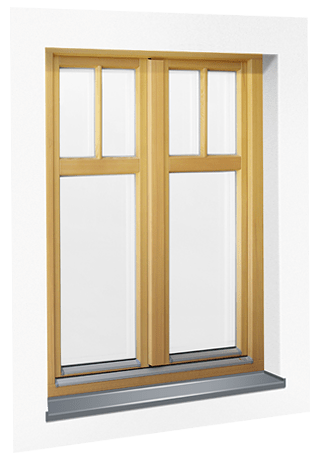 В настоящее время не составляет труда найти фирму по изготовлению и установке окон. Но далеко не все исполнители ответственно выполняют взятые на себя обязательства. Важно тщательно выбирать организацию, которая Вам будет оказывать услуги.  Способы проверки организации:- проверьте сведения о регистрации юридического лица или индивидуального предпринимателя далее – ИП) по наименованию или ИНН (идентификационный номер налогоплательщика), ОГРН (регистрационный номер) на электронном сервисе Федеральной налоговой службы https://egrul.nalog.ru/.- обратите внимание на место регистрации исполнителя. Если организация, ИП  зарегистрированы в другом регионе, то разрешить спорную ситуацию с таким исполнителем будет сложнее.- проверьте срок, в течение которого фирма действует на рынке пластиковых окон, чтобы не столкнуться с «фирмой-однодневкой».- выясните, обращались ли в эту фирму Ваши знакомые, ознакомьтесь в интернете с отзывами о работе данной компании.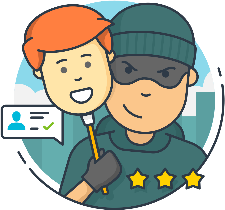 Как не пострадать от действий «оконных мошенников»?Чаще всего от действий мошенников страдают пожилые люди, пенсионеры. Цель таких компаний - обязать потребителя заплатить за дорогостоящее, зачастую не нужное обслуживание оконных конструкций или установку новых конструкций низкого качества. Признаки «оконных мошенников»:1.Мошенники звонят по телефону и предлагают провести бесплатную диагностику окон, предлагают скидки и подарки для пенсионеров.2. Могут представиться сотрудниками управляющих организаций, социальных служб.Перезвоните в ту организацию, от которой, якобы, пришел представитель, выясните на каком законном основании осуществляется проверка!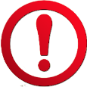 3. После осмотра окон выявляют необходимость их ремонта, замены, обещают выполнить работу в максимально короткий срок. Обратите внимание на сроки, которые указаны в договоре. В договоре могут быть указаны сроки установки окон 90, 180 рабочих дней.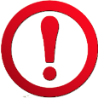 4. Предлагают рассрочку на окна, однако, в итоге потребитель подписывает кредитный договор.Если Вам предлагают подписать договор с Банком, значит, Вам предоставляют кредит, а не рассрочку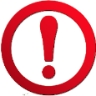 Информация для потребителяИсполнитель обязан предоставить потребителю, в том числе в договоре, информацию:  	полное фирменное наименование и местонахождение (юридический адрес) организации; для ИП - фамилия, имя, отчество, сведения о гос. регистрации;перечень выполняемых работ;цены на конструкции и выполняемые работ;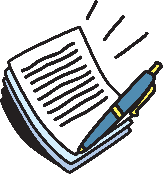 сведения о порядке и форме оплаты;сроки выполнения работ;гарантийные сроки; ответственность исполнителя;правила и условия эффективного и безопасного использования оконной конструкции и другие. Советы потребителям при заключении договора:- Внимательно прочитайте договор, прежде чем подписывать его. - Помните, что Вы вправе потребовать предоставить для ознакомления документы, подтверждающих качество и безопасность материалов, используемых при изготовлении окон (сертификатов соответствия, санитарно-эпидемиологических заключений).- Обратите внимание на условие о доставке конструкций, так как это дополнительная услуга, которая оплачивается потребителем отдельно.- Проверьте приложения к договору, описания и чертежи ваших будущих окон. - Оплата согласованной суммы обязательно должна подтверждаться платёжным документом, иначе факт внесения платежа будет трудно доказать. Требуйте предоставить Вам такой документ. - При приемке окон обратите внимание на то, чтобы на них не было царапин, сколов на пластике и других видимых недостатков. Окно должно открываться и закрываться без усилий.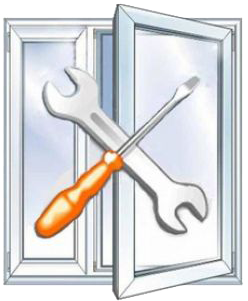 - Выявленные при приемке окон недостатки необходимо зафиксировать в акте приема-передач. Один экземпляр такого акта должен быть передан потребителю. Основные нарушения при установке окон- нарушение сроков установки окон, - неправильно снятые размеры окон; - монтаж ненадлежащего качества (как следствие - снижение теплоизоляции или «промерзание» окон). 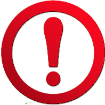 Основная сложность на этапе установки изделия заключается в том, что оценить правильность монтажа покупателю трудно. При предоставлении информации потребителю, Исполнитель обязан исходить из предположения об отсутствии у потребителя специальных познаний.При нарушении срока выполнения работ Вы вправе по своему выбору:назначить исполнителю новый срок;поручить выполнение работы третьим лицам за разумную цену и потребовать от исполнителя возмещения понесенных расходов;потребовать уменьшения цены за выполненные работы;отказаться от исполнения договора;потребовать уплаты неустойки в размере 3% за каждый день просрочки;потребовать полного возмещения убытков. При выявлении недостатков выполненной работы Вы вправе по своему выбору:•	безвозмездного устранения недостатков;•	соответствующего уменьшения цены работы;•	повторного выполнения работы;•	отказаться от исполнения договора о выполнения работы и потребовать полного возмещения убытков, если обнаружены существенные недостатки или если недостатки не были устранены в установленный срок.•	потребовать выплату неустойки в размере 3 % от стоимости работ за нарушение сроков удовлетворения требований потребителя.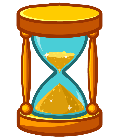 Недостатки выполненной работы устраняются исполнителем в назначенный потребителем разумный срок. Требования потребителя, связанные с выплатой денежных средств, подлежат удовлетворению в десятидневный срок со дня предъявления.Более подробно о порядке судебной защиты прав потребителей можно ознакомиться в специальной памятке на сайте http://www.fbuz66.ru. Специалисты по защите прав потребителей напоминают о том, что в случае возникновения спорных ситуаций с исполнителем услуг, за оказанием консультационной помощи, составлением претензии или искового заявления в судебные инстанции можно обращаться в консультационные пункты для потребителей(контактные данные можно найти по ссылке http://www.fbuz66.ru/testing/254/).Единый консультационный центр Роспотребнадзора8-800-555-49-43Памятка подготовлена Управлением Роспотребнадзора по Свердловской области и ФБУЗ «Центр гигиены и эпидемиологии в Свердловской области». При использовании памятки ссылка на сайт www.66.rospotrebnadzor.ru обязательна